Öğrenci Adı Soyadı:Numarası: Bitirme Projesi Danışmanı:Bitirme Projesi Uygulama Konusu:Raporda birinci başlık altında, gerçekleştirilecek uygulamanın amacı ve kapsamı (en az iki sayfa) anlatılacaktır.İkinci başlık olan “Proje Uygulaması” altında, gerçekleştirilen uygulama ile ilgili detaylı bilgi verilecektir. Bu kapsamda uygulamanın çerçevesi ve adımları açıklanacaktır. Gerçekleştirilen faaliyetler kısaca anlatılacaktır. Uygulama raporunda varsa, analiz  raporları, yazılım ekran çıktıları, kodlar, kullanılan veriler, teknik resim, vb. sonuç ve dokumanlar tamamen ya da kısmen raporda gösterilebilir. Uygulama ile ilgili tüm yazılım dosyaları ve diğer dokumanlar ayrıca danışman öğretim üyesine cd ya da email ile teslim edilmelidir. Raporda ikinci bölüm olan proje uygulaması bölümü en az yedi sayfa olmalıdır. Son başlık olan “Sonuç ve Değerlendirme” kısmında, elde edilen sonuçlar değerlendirilecek, proje ödevi ile ortaya konulan çalışmanın-uygulamanın nerelerde kullanılabileceği, benzer uygulamalar ile ne tür kazançlar elde edilebileceği (en az üç sayfa)  incelenecektir.Tüm bölümlerde, 1.1, 1.2, 2.1, 2.2, 2.3 gibi alt başlıklar kullanılarak uygulama raporu yazılabilir. Uygulama raporu için bu şablon kullanılacak olup, uygulama raporu ile birlikte varsa diğer dokuman ve çalışmalar en geç 18 Ocak 2019 Cuma gününe kadar danışman öğretim üyesine teslim edilmelidir.  Proje Uygulamasının AmacıProje Uygulaması Sonuç ve Değerlendirme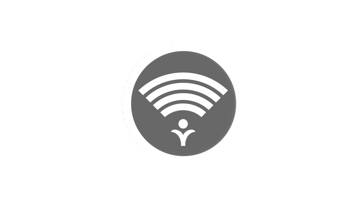 İSTANBUL ÜNİVERSİTESİAÇIK VE UZAKTAN EĞİTİM FAKÜLTESİENDÜSTRİ MÜHENDİSLİĞİ PROGRAMIBİTİRME I DERSİ PROJE UYGULAMA RAPORU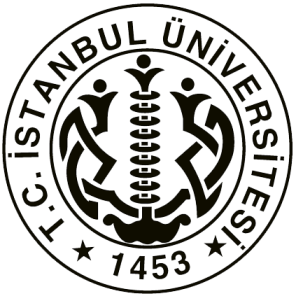 Başarı Notu(Danışman tarafından doldurulacaktır, 1-100 arası alınan not girilecektir) : 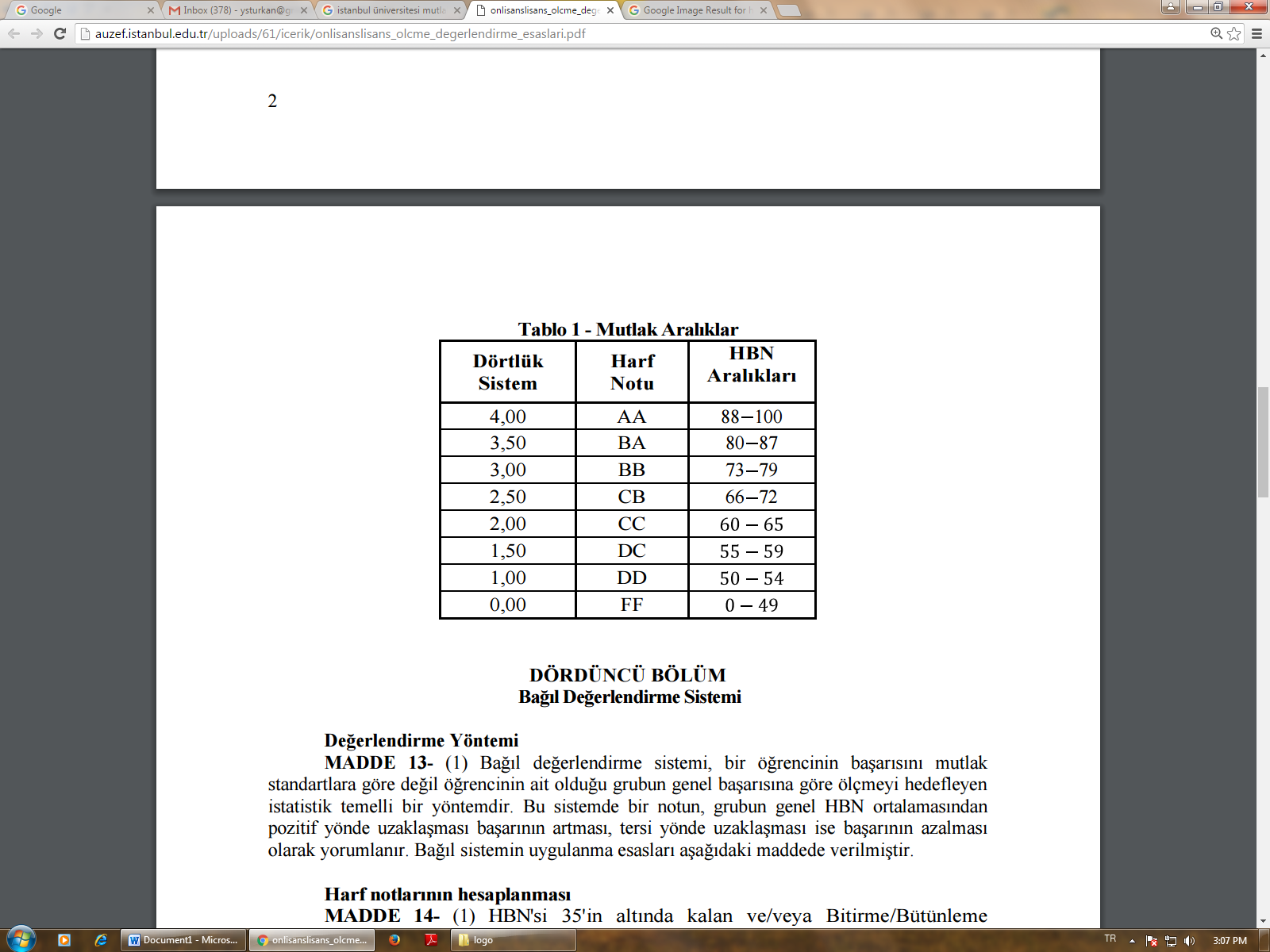 